Scoil Bhríde,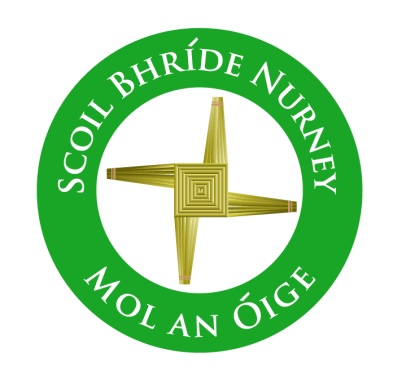 Nurney,County Kildare.Tel/Fax: (045)526767Email: sbnurney@gmail.com www.nurneyns.comRoll no: 16345A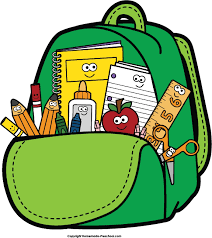 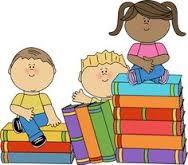 Senior Infants Class 2023 – 2024Book ListStarlight 4 Core Readers – Senior Infants (Folens)Starlight Senior Infants Skills Book (Folens)Sounds Like Phonics B (CJ Fallon)Busy at Maths Senior Infant Pack (CJ Fallon)Ready to Write B1 (introduction to cursive) (EDCO)The Right Note junior infants and senior infants class (Folens)Cosán na Gealaí Leabhar Scileanna (senior infants) (Gill)Small World senior infants (Fallons)Thank you for your co-operation and looking forward to a great year ahead! 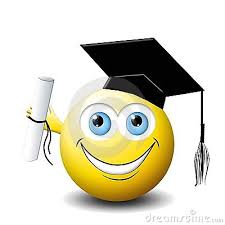 Class Teacher